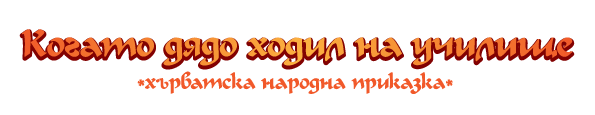      Живели някога си в една схлупена къщурка накрай село дядо и баба. Много години  вече ги били навалили, та сега не можели да работят както на младини. И затова ги стегнала такава немотия, че едва свързвали двата края. Додеяло им все да гладуват и студуват и един ден дядото рекъл:
     – Ей, бабо, няма свършване това наше тегло! А тя:                                                                         – Знаеш ли защо, дядо? – Защото сме безкнижни,  неграмотни.  Пък който е ходил на училище, все е прокопсал – бърже се замогва и на ста-рини добрува.       – Ами че тогаз и аз ще тръгна на училище.  Може  пък  да ми потръгне,  че вече тая сиромашия се не търпи.      – Иди, дядо, иди и си отваряй очите, ушите! – съгласила се баба.
     Дигнал се дядо рано в понеделник, измил си образа; баба му изтупала праха от дрехата, пригладила му бялата коса – сторили значи всичко, каквото видели да правят съседите, когато провождат децата на училище. 
     Изправил се дядо пред селския учител:      – Добро утро, даскале! – рекъл.      – Сполай ти, старче! Какво те води насам?      – Дошъл съм на училище. Искам да разбера как човек се става и се забогатява. Защото сме много отрудени с моята баба.      – Хайде, хайде, сетил се за наука и училище! – отвърнал учителят. 
     Ала старецът не ще да си ходи. Взел да се моли и настоява да го остави. Видял се в чудо  учителят  –  не може да се отърве. И тъй като вече дошло време да бие звънецът, вкарал го в класната стая, сложил го да седне на един чин, заедно с няколко деца. Седи дядо мирно-тихо, взира се в черната дъска, ама нищичко не разбира. Нейсе! Прекарал той така няколко часа и като свършило учението, тръгнал си за дома.     Върви дядо навел глава, подпира се на тояжката си. И виж ти! – в праха се валя шарена  кесия.  Навел се,  попретеглил я в шепата си – бая тежичка,  развързал  я – пълна  със златни дукати. Радостен забързал той  и отдалеч се провикнал:     – Права беше, бабо!  Ето, като отидох на училище, късметът ми дойде.  Виж,  намерих  кесия с жълтици! – И почнал да друса кесията. А тя отвътре пее: “Звън-звън-звън!”     Пляснала баба с ръце:     – Ех, на стари години да ни олекне! Дядото решил, че няма защо вече да ходи на училище – нали е забогатял, оттук-нататък ще се припича край огнището и ще си пуфка с луличката спокойно.      Пък на другия ден тамошният чорбаджия – същият, който  си  бил  загубил  парите, тръгнал  из село от къща на къща да пита,  дали някой не е намерил една кесия дукати.     Похлопал най-подир и на дядовата вратня – нали колибата им била в края на селото  –  и пита: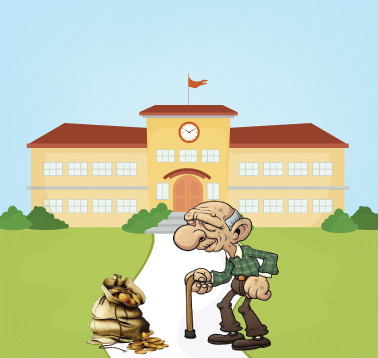      – Ей, старо-харо! Да си намирал кесия с дукати? Дядото бил честен човек – лъжа що е, не знаел. Отвърнал:      – Намерих.      Зарадвал се потопиецът до немай-къде. Защото, макар да имал в раклата си много пари – все малко му се стрували, все посягал към сиромашките, та да ги трупа още и още. Разтърсил той дядото за антерията и задъхан извикал: 
     – Къде,... кога,... старче, намери тая кесия?     – Ами че когато ходих на училище, та на връщане за дома... – Уф! – изпъшкал  алчният  богаташ,  махнал  с  ръка  и си тръгнал, мърморейки под нос: „Когато този е ходил на училище, аз още не съм бил роден.”
     Отишъл си чорбаджията  зелен-червен  от яд. А старците си заживели волно-охолно с парите, които той бил ограбил от беднотията.
       Източник: http://www.textove.net/lyrics/talk/179-prikazki-na-narodite/hurvatski-narodni-prikazki/1440-kogato-diado-hodil-na-uchilishte        Материала изготвиха:  Дарина Маркова и Десислава Бейска